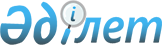 Об утверждении Положения о государственном учреждении "Управление физической культуры и спорта Павлодарской области"
					
			Утративший силу
			
			
		
					Постановление акимата Павлодарской области от 27 марта 2015 года № 83/3. Зарегистрировано Департаментом юстиции Павлодарской области 30 апреля 2015 года № 4451. Утратило силу постановлением акимата Павлодарской области от 14 ноября 2017 года № 354/6 (вводится в действие по истечении десяти календарных дней после дня его первого официального опубликования)
      Сноска. Утратило силу постановлением акимата Павлодарской области от 14.11.2017 № 354/6 (вводится в действие по истечении десяти календарных дней после дня его первого официального опубликования).
      В соответствии с Законом Республики Казахстан от 23 января 2001 года "О местном государственном управлении и самоуправлении в Республике Казахстан", Законом Республики Казахстан от 1 марта 2011 года "О государственном имуществе", Указом Президента Республики Казахстан от 29 октября 2012 года № 410 "Об утверждении Типового положения государственного органа Республики Казахстан" акимат Павлодарской области ПОСТАНОВЛЯЕТ:
      1. Утвердить прилагаемое Положение о государственном учреждении "Управление физической культуры и спорта Павлодарской области".
      2. Государственному учреждению "Управление физической культуры и спорта Павлодарской области" в установленном законодательством порядке обеспечить:
      государственную регистрацию настоящего постановления в территориальном органе юстиции;
      в течение десяти календарных дней после государственной регистрации настоящего постановления в территориальном органе юстиции направление на официальное опубликование в средствах массовой информации и информационно-правовой системе "Әділет";
      обеспечить размещение настоящего постановления на интернет-ресурсе акимата Павлодарской области.
      3. Контроль за выполнением настоящего постановления возложить на заместителя акима области Орсариева А. А.
      4. Настоящее постановление вводится в действие со дня его первого официального опубликования. Положение о государственном учреждении
"Управление физической культуры и спорта
Павлодарской области" 1. Общие положения
      1. Государственное учреждение "Управление физической культуры и спорта Павлодарской области" является государственным органом Республики Казахстан, осуществляющим руководство в сфере физической культуры и спорта и пропаганды здорового образа жизни среди населения Павлодарской области.
      2. Государственное учреждение "Управление физической культуры и спорта Павлодарской области" не имеет ведомств.
      3. Государственное учреждение "Управление физической культуры и спорта Павлодарской области" осуществляет свою деятельность в соответствии с Конституцией Республики Казахстан и законами Республики Казахстан, актами Президента и Правительства Республика Казахстан, иными нормативными правовыми актами, а также настоящим Положением.
      4. Государственное учреждение "Управление физической культуры и спорта Павлодарской области" является юридическим лицом в организационно-правовой форме государственного учреждения, имеет печати и штампы со своим наименованием на государственном языке, бланки установленного образца, в соответствии с законодательством Республики Казахстан счета в органах казначейства.
      5. Государственное учреждение "Управление физической культуры и спорта Павлодарской области" вступает в гражданско-правовые отношения от собственного имени.
      6. Государственное учреждение "Управление физической культуры и спорта Павлодарской области" имеет право выступать стороной гражданско-правовых отношений от имени государства, если оно уполномочено на это в соответствии с законодательством Республики Казахстан.
      7. Государственное учреждение "Управление физической культуры и спорта Павлодарской области" по вопросам своей компетенции в установленном законодательством порядке принимает решения, оформляемые приказами первого руководителя государственного учреждения "Управление физической культуры и спорта Павлодарской области" и другими актами, предусмотренными законодательством Республики Казахстан.
      8. Структура и лимит штатной численности государственного учреждения "Управление физической культуры и спорта Павлодарской области" утверждаются в соответствии с действующим законодательством Республики Казахстан.
      9. Местонахождение государственного учреждения "Управление физической культуры и спорта Павлодарской области": Республика Казахстан, Павлодарская область, 140003, город Павлодар, улица 1 Мая, строение 170. 
      10. Режим работы государственного учреждения "Управление физической культуры и спорта Павлодарской области": 
      понедельник–пятница с 900 до 1830 часов, обеденный перерыв с 1300 до 1430 часов, выходные дни: суббота–воскресенье. 
      11. Полное наименование государственного учреждения:
      на государственном языке: "Павлодар облысының дене тәрбиесі және спорт басқармасы" мемлекеттік мекемесі;
      на русском языке: государственное учреждение "Управление физической культуры и спорта Павлодарской области".
      12. Учредителем государственного учреждения "Управление физической культуры и спорта Павлодарской области" является государство в лице акимата Павлодарской области.
      13. Настоящее Положение является учредительным документом государственного учреждения "Управление физической культуры и спорта Павлодарской области".
      14. Финансирование деятельности государственного учреждения "Управление физической культуры и спорта Павлодарской области" осуществляется из областного бюджета.
      15. Государственному учреждению "Управление физической культуры и спорта Павлодарской области" запрещается вступать в договорные отношения с субъектами предпринимательства на предмет выполнения обязанностей, являющихся функциями государственного учреждения "Управление физической культуры и спорта Павлодарской области".
      Если государственному учреждению "Управление физической культуры и спорта Павлодарской области" законодательными актами предоставлено право осуществлять приносящую доходы деятельность, то доходы, полученные от такой деятельности, направляются в доход государственного бюджета. 2. Миссия, цель, предмет деятельности, основные задачи, функции,
права и обязанности государственного учреждения
"Управление физической культуры и спорта Павлодарской области"
      16. Миссия государственного учреждения "Управление физической культуры и спорта Павлодарской области": реализация единой государственной политики в сфере развития физической культуры и спорта в Павлодарской области. 
      17. Целью государственного учреждения "Управление физической культуры и спорта Павлодарской области" является проведение государственной политики, направленной на развитие физической культуры и спорта, пропаганда здорового образа жизни, создание и укрепление материально-технической базы субъектов физической культуры и спорта.
      18. Предметом деятельности государственного учреждения "Управление физической культуры и спорта Павлодарской области" является осуществление на областном уровне государственной политики в сфере физической культуры и спорта и пропаганды здорового образа жизни среди населения Павлодарской области.
      19. Задачи:
      1) реализация на территории Павлодарской области государственной программы развития физической культуры и спорта;
      2) разработка и реализация планов мероприятий в сфере физической культуры и спорта;
      3) организация и проведение, совместно с заинтересованными органами исследований по физической культуре и спорту;
      4) обеспечение соблюдения качества, а также стандартов и регламентов при оказании государственных услуг.
      20. Функции:
      1) координация и проведение на территории области областных соревнований по различным видам спорта;
      2) обеспечение подготовки членов областных сборных команд по различным видам спорта и их выступления на республиканских и международных спортивных соревнованиях;
      3) обеспечение развития массового спорта и национальных видов спорта на территории области;
      4) координация деятельности физкультурно-спортивных организаций на территории области;
      5) создание инфраструктуры для занятий спортом физических лиц по месту жительства и в местах их массового отдыха;
      6) присвоение спортсменам спортивных разрядов: кандидат в мастера спорта Республики Казахстан, спортсмен 1 разряда;
      7) присвоение квалификационных категорий: тренер высшего уровня квалификации первой категории, тренер среднего уровня квалификации первой категории, методист высшего уровня квалификации первой категории, методист среднего уровня квалификации первой категории, инструктор-спортсмен высшего уровня квалификации первой категории, спортивный судья первой категории;
      8) утверждение единого регионального календаря спортивно-массовых мероприятий по предложениям региональных и местных аккредитованных спортивных федераций, а также старших тренеров области по видам спорта и обеспечение его реализации;
      9) осуществление сбора, анализа и предоставление уполномоченному органу в области физической культуры и спорта информации по развитию физической культуры и спорта на территории Павлодарской области по форме и в сроки, установленные законодательством Республики Казахстан;
      10) координация использования физкультурно-оздоровительных и спортивных сооружений; 
      11) проведение областных спортивных соревнований по видам спорта, в том числе национальным, техническим и прикладным видам, массовому спорту, а также среди спортсменов-ветеранов совместно с республиканскими и (или) местными аккредитованными спортивными федерациями;
      12) принятие мер по использованию во внеурочное и вечернее время спортивных сооружений организаций образования в целях обеспечения работы спортивных секций для населения и проведения спортивных мероприятий; 
      13) осуществление аккредитаций местных спортивных федераций;
      14) реализация типовых образовательных учебных программ по видам спорта для областных школ-интернатов для одаренных в спорте детей;
      15) согласование типовых учебных планов областных школ-интернатов для одаренных в спорте детей;
      16) формирование и утверждение областных списков сборных команд по видам спорта по предложениям региональных и местных аккредитованных спортивных федераций, а также старших тренеров области по видам спорта;
      17) организация медицинского обеспечения официальных физкультурных и спортивных мероприятий;
      18) обеспечение общественного порядка и общественной безопасности при проведении физкультурных и спортивных мероприятий;
      19) присвоение статуса "специализированная" спортивным школам, "специализированное" отделениям спортивных школ;
      20) разработка планов деятельности государственного учреждения "Управление физической культуры и спорта Павлодарской области";
      21) осуществление прав владения и пользования государственным пакетом акций акционерных обществ и долями участия в товариществах с ограниченной ответственностью, полномочий субъекта права государственных юридических лиц, в случаях, предусмотренных актами акимата и акима области, иными нормативными правовыми актами, в том числе принятие решений в отношении них, аналогично компетенции уполномоченных органов соответствующей отрасли;
      22) реализация вопросов, связанных с прохождением государственной службы работниками государственного учреждения "Управление физической культуры и спорта Павлодарской области";
      23) реализация в пределах своей компетенции государственной политики в области государственно-частного партнерства;
      24) согласование с республиканскими аккредитованными спортивными федерациями технической спецификации и технического задания на проектирование спортивных сооружений, предназначенных для проведения соревнований международного и республиканского уровня;
      25) осуществление в интересах местного государственного управления иных полномочий, возлагаемых на местные исполнительные органы законодательством Республики Казахстан.
      Сноска. Пункт 20 с изменением, внесенным постановлением акимата Павлодарской области от 07.04.2016 N 119/3 (вводится в действие со дня его первого официального опубликования).


      21. Права и обязанности:
      1) вносить на рассмотрение акимата и акима области предложения по вопросам, входящим в компетенцию государственного учреждения "Управление физической культуры и спорта Павлодарской области";
      2) запрашивать и получать в установленном порядке по согласованию с государственными органами, должностными лицами, организациями и гражданами, информацию по вопросам, связанным с исполнением задач, поставленных перед государственным учреждением "Управление физической культуры и спорта Павлодарской области";
      3) привлекать к работе специалистов других исполнительных органов, финансируемых из местных бюджетов, по согласованию с их руководителями;
      4) представлять интересы государственного учреждения "Управление физической культуры и спорта Павлодарской области" в государственных органах, суде;
      5) заключать договоры, соглашения в пределах своей компетенции. 3. Организация деятельности государственного учреждения
"Управление физической культуры и спорта Павлодарской области"
      22. Руководство государственным учреждением "Управление физической культуры и спорта Павлодарской области" осуществляется первым руководителем, который несет персональную ответственность за выполнение возложенных на государственное учреждение "Управление физической культуры и спорта Павлодарской области" задач и осуществление им своих функций.
      23. Первый руководитель государственного учреждения "Управление физической культуры и спорта Павлодарской области" назначается на должность и освобождается от должности акимом Павлодарской области в соответствии с действующим законодательством Республики Казахстан. 
      24. Первый руководитель государственного учреждения "Управление физической культуры и спорта Павлодарской области" имеет заместителей, которые назначаются на должности и освобождаются от должностей в соответствии с законодательством Республики Казахстан.
      25. Полномочия первого руководителя государственного учреждения "Управление физической культуры и спорта Павлодарской области":
      1) организует работу государственного учреждения "Управление физической культуры и спорта Павлодарской области", осуществляет руководство его деятельностью;
      2) определяет обязанности, полномочия своих заместителей, а также функции и полномочия работников структурных подразделений государственного учреждения "Управление физической культуры и спорта Павлодарской области";
      3) назначает на должность и освобождает от должностей работников государственного учреждения "Управление физической культуры и спорта Павлодарской области" в соответствии с действующим законодательством Республики Казахстан;
      4) осуществляет в порядке, установленном законодательством Республики Казахстан, поощрение сотрудников государственного учреждения "Управление физической культуры и спорта Павлодарской области", оказание материальной помощи, наложение на них дисциплинарных взысканий;
      5) издает приказы и дает указания по вопросам, входящим в его компетенцию, обязательные для выполнения всеми работниками государственного учреждения "Управление физической культуры и спорта Павлодарской области";
      6) утверждает Положения о структурных подразделениях государственного учреждения "Управление физической культуры и спорта Павлодарской области", должностные инструкции его работников;
      7) представляет государственное учреждение "Управление физической культуры и спорта Павлодарской области" во всех государственных органах и иных организациях независимо от форм собственности в соответствии с действующим законодательством Республики Казахстан;
      8) проводит совещания с участием руководителей подведомственных организаций;
      9) обеспечивает разработку структуры государственного учреждения "Управление физической культуры и спорта Павлодарской области";
      10) утверждает перспективные и текущие планы работы государственного учреждения "Управление физической культуры и спорта Павлодарской области";
      11) противодействует коррупции и несет за это персональную ответственность.
      Исполнение полномочий первого руководителя государственного учреждения "Управление физической культуры и спорта Павлодарской области" в период его отсутствия осуществляется лицом, его замещающим в соответствии с действующим законодательством Республики Казахстан.
      26. Приказом первого руководителя государственного учреждения "Управление физической культуры и спорта Павлодарской области" образуется коллегия, предназначенная для рассмотрения основных вопросов деятельности государственного учреждения "Управление физической культуры и спорта Павлодарской области". Численный и персональный состав коллегии государственного учреждения "Управление физической культуры и спорта Павлодарской области" утверждается первым руководителем государственного учреждения "Управление физической культуры и спорта Павлодарской области". 
      27. Взаимоотношения между государственным учреждением "Управление физической культуры и спорта Павлодарской области" и уполномоченным органом по управлению коммунальным имуществом (местным исполнительным органом) регулируются действующим законодательством Республики Казахстан.
      28. Взаимоотношения между государственным учреждением "Управление физической культуры и спорта Павлодарской области" и уполномоченным органом соответствующей отрасли (местным исполнительным органом) регулируются действующим законодательством Республики Казахстан.
      29. Взаимоотношения между администрацией государственного учреждения "Управление физической культуры и спорта Павлодарской области" и его трудовым коллективом определяются в соответствии с Трудовым Кодексом Республики Казахстан и коллективным договором. 4. Имущество государственного учреждения
"Управление физической культуры и спорта Павлодарской области"
      30. Государственное учреждение "Управление физической культуры и спорта Павлодарской области" может иметь на праве оперативного управления обособленное имущество в случаях, предусмотренных законодательством Республики Казахстан.
      Имущество государственного учреждения "Управление физической культуры и спорта Павлодарской области" формируется за счет имущества, переданного ему собственником и иных источников, не запрещенных законодательством Республики Казахстан.
      31. Имущество, закрепленное за государственным учреждением "Управление физической культуры и спорта Павлодарской области", относится к областной коммунальной собственности.
      32. Государственное учреждение "Управление физической культуры и спорта Павлодарской области" не вправе самостоятельно отчуждать или иным способом распоряжаться закрепленным за ним имуществом и имуществом, приобретенным за счет средств, выданных ему по плану финансирования, если иное не установлено законодательством. 5. Реорганизация и упразднение (ликвидация)
государственного учреждения "Управление физической культуры
и спорта Павлодарской области"
      33. Реорганизация и упразднение государственного учреждения "Управление физической культуры и спорта Павлодарской области" осуществляются в соответствии с законодательством Республики Казахстан.
      34. При ликвидации государственного учреждения "Управление физической культуры и спорта Павлодарской области" имущество, оставшееся после удовлетворения требований кредиторов, остается в областной коммунальной собственности. Перечень организаций, находящихся в ведении государственного учреждения
"Управление физической культуры и спорта Павлодарской области"
1. Коммунальные государственные казенные предприятия
      1) коммунальное государственное казенное предприятие "Ледовый дворец "Астана" управления физической культуры и спорта Павлодарской области, акимата Павлодарской области; 
      2) коммунальное государственное казенное предприятие "Дворец спорта "Баянтау" управления физической культуры и спорта Павлодарской области, акимата Павлодарской области;
      3) коммунальное государственное казенное предприятие "Врачебно-физкультурный диспансер" управления физической культуры и спорта Павлодарской области, акимата Павлодарской области; 
      4) коммунальное государственное казенное предприятие "Школа высшего спортивного мастерства" управления физической культуры и спорта Павлодарской области, акимата Павлодарской области; 
      5) коммунальное государственное казенное предприятие "Спортивный клуб по национальным и народным видам спорта имени Каирбаева" управления физической культуры и спорта Павлодарской области, акимата Павлодарской области; 
      6) коммунальное государственное казенное предприятие "Специализированная детско-юношеская школа олимпийского резерва по плаванию" управления физической культуры и спорта Павлодарской области, акимата Павлодарской области; 
      7) коммунальное государственное казенное предприятие "Специализированная детско-юношеская школа олимпийского резерва № 2" управления физической культуры и спорта Павлодарской области, акимата Павлодарской области;
      8) коммунальное государственное казенное предприятие "Специализированная детско-юношеская школа олимпийского резерва по футболу "Иртыш" управления физической культуры и спорта Павлодарской области, акимата Павлодарской области. 2. Коммунальное государственное предприятие на праве хозяйственного ведения
      коммунальное государственное предприятие на праве хозяйственного ведения "Спортивный клуб" управления физической культуры и спорта Павлодарской области, акимата Павлодарской области. 3. Государственные учреждения
      1) государственное учреждение "Центр подготовки олимпийского резерва" управления физической культуры и спорта Павлодарской области;
      2) государственное учреждение "Специализированная школа-интернат для одаренных в спорте детей" управления физической культуры и спорта Павлодарской области.
					© 2012. РГП на ПХВ «Институт законодательства и правовой информации Республики Казахстан» Министерства юстиции Республики Казахстан
				
      Исполняющий обязанности

      акима области

Д. Турганов
Утверждено
постановлением акимата
Павлодарской области
от 27 марта 2015 года № 83/3